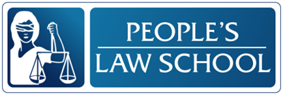 Talking to the Police 
Lesson: What Happens When a 
Crime is Committed?CLB 7-8 Instructional Package 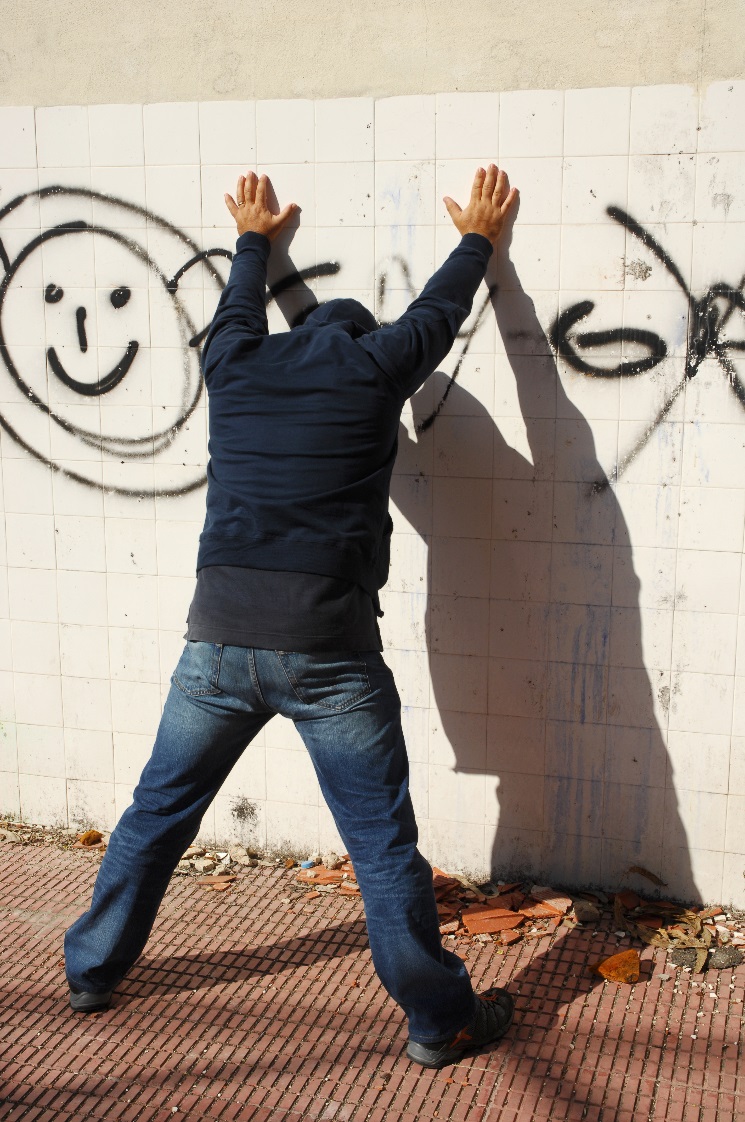 CLB OutcomesContent OutcomesUnderstand the legal and social conventions of interacting with the police, including expectations regarding witnesses of crimeIdentify the roles and processes involved in going to court as a witnessResourcesPeople’s Law School (PLS) Fact Sheet, Talking to the Police (also available in hardcopy, published 2014) PLS worksheets “Talking to the Police: What Happens When a Crime is Committed”Computer Lab (optional)External Resources and ReferralsFor more information on policing in BC, visit the Ministry of Justice at http://www.pssg.gov.bc.ca/policeservices/.Invite a police officer to visit your school or visit a Community Policing Centre Assessment Plan and ToolsSelf-assessment checklistSample Lesson PlanGet Ready!Look at the pictures below. What is happening? What do you think the people are saying? What is going to happen next?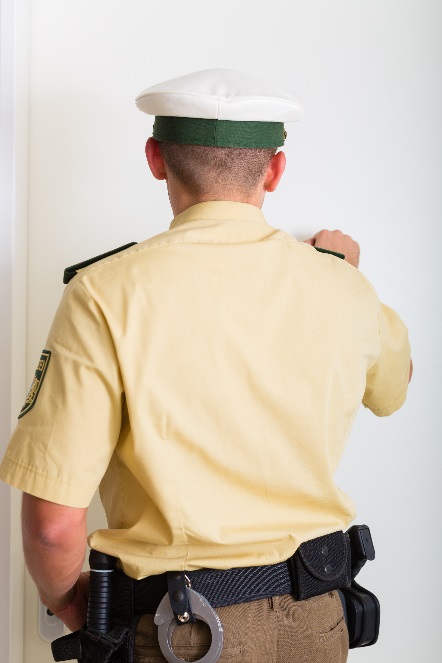 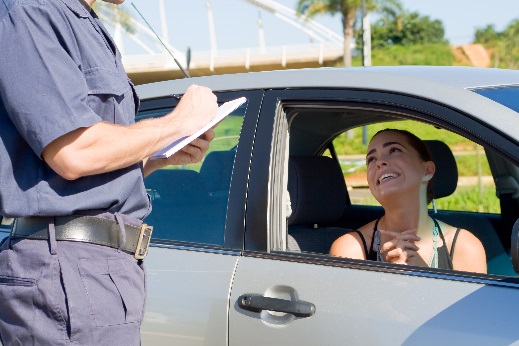 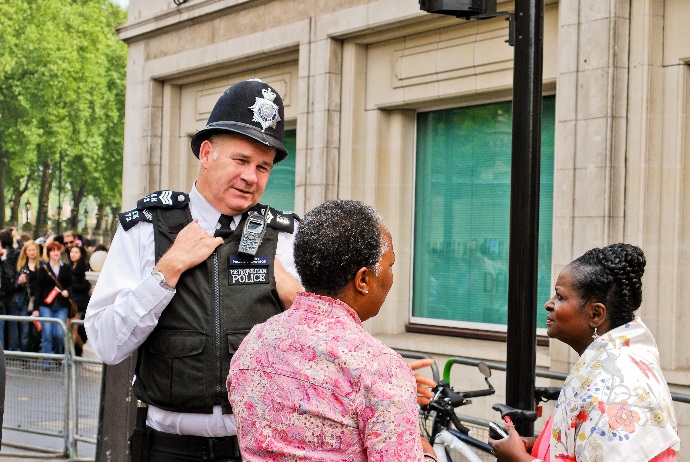 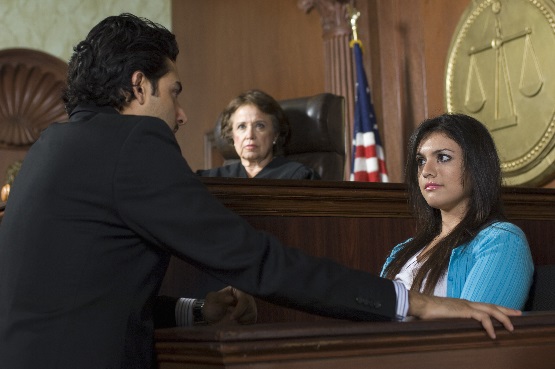 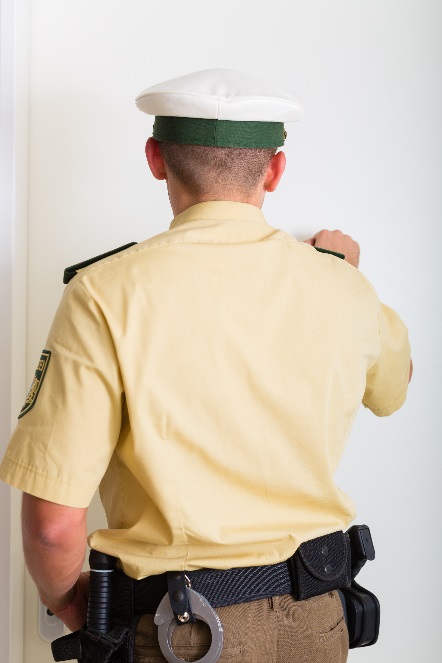 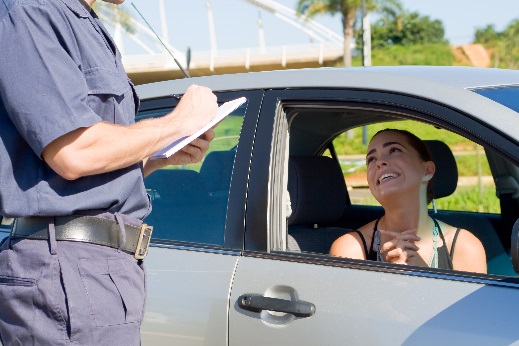 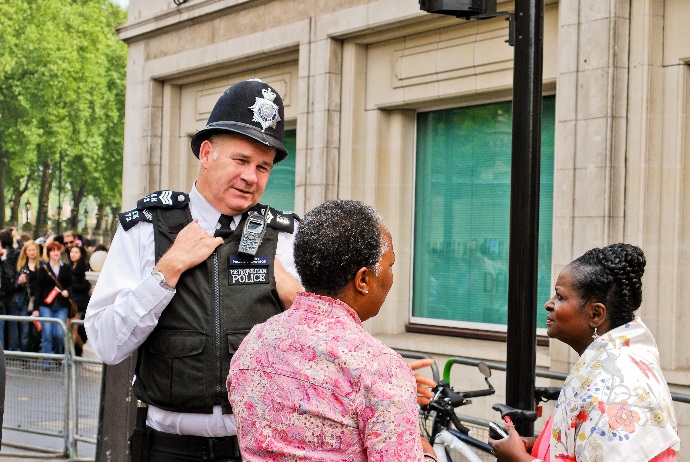 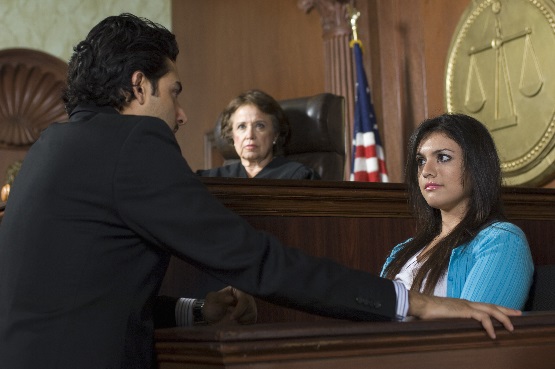 Predict!Copy and cut these into strips.  Get your students to categorize them into things a police officer or a member of the public might say. With your group, talk about each statement. In what context might someone say it? Think of a situation that would make sense. Where? When? Who? Why? Are any of these statements typically Canadian? How so?Read! Students can confirm their predictions by scanning the PLS Talking to the Police Fact Sheet for information.Summarize it! To make information easier to understand, we usually organize it into sections and give each section a descriptive title. Below are the titles of the sections in the PLS Fact Sheet Talking to the Police. Work with your classmates to summarize each section as concisely as possible.Act it Out!Role play the scenarios described in the fact sheet. If you prefer, you can write your own scenarios. In small groups, prepare a dramatic re-enactment of the scenarios. Consider the following elements:Characters – who is in the scene? who will play each role?Setting/Scenery – where does the scene take place? how can you represent that place using what is available to you in your classroom?Props – are there any objects that you could use to make your acting more realistic? a notebook for police officers? a book to represent a holy book for taking an oath?Costumes – are there any cheap and easy costume pieces you could bring to class? Dialogue – write a script for your scenario, practice it until you have it memorizedAction – script out the actions, practice using the space and making the actions while you deliver the lines Performance – can you invite another class to be your audience? can you film your production?Scene 1: 	Police officers interview Ying Yee in her store after she has been robbed.Scene 2: 	Ying Yee identifies the man who robbed her at the police station.Scene 3: 	Ying Yee meets with the Crown Counsel at the court house.Scene 4: 	Opening scene of the court case. Ying Yee takes an oath to tell the truth.Scene 5: 	The Crown Counsel and the defence lawyer ask Ying Yee about the day of the robbery.Scene 6:	Police officers arrest Jim as he is fleeing the scene of a robbery.Fill it Out!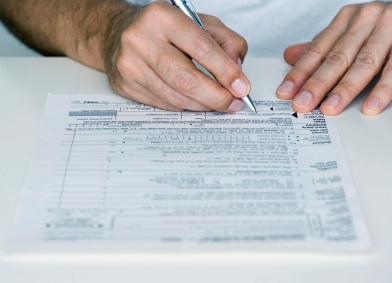 Practice filling out extended forms.In Canada, if a police officer hits you or calls you bad names, you can complain.Before you beginWhat information do you think you will be asked to provide on the form?your details?details of the incident?Imagine a scenario that you can use as your “practice” complaint. Hint: Keep it simple and non-violent.To “complete a form” is a language competency (i.e. something you need to be able to do in English). How would you define successful achievement of this competency? fills in all the required informationspells correctlyuses correct punctuation, capitalization, dates, numbers, and abbreviations other?Practice filling out a formTo make a complaint about police in BC, go to the Office of the Police Complaint Commissioner at www.opcc.bc.ca/ and click on File a Complaint. From there, you can practice filling out the online form (but do not click the “Submit” button), or if you prefer, you can download and print the PDF version of the form.After you have finished: Compare your form with a partner. Did they fill out the form successfully? How could you or your partner done better on this task?Talk about it! How does talking to the police in BC compare to talking to police in your country of origin? Is there any difference in people’s attitude towards the police?Are the rules governing police behaviour tougher here or there?Does the average law-abiding citizen interact with the police very often? In BC? In your country of origin?If you witness a crime, would you contact police? Why or why not?Have you heard about any situations of police misconduct recently? What impact do those cases have on society?Find out More!
Use a computer at school or at home to research a policing topic of your choice. Share your information with your classmates.The history of the RCMPMunicipal and provincial police forcesRecruitment criteria for the RCMPCommunity Policing CentresAuxiliary Reserve PoliceCrime StoppersSchool Liaison OfficersConnect! 
Prepare a list of questions and then make arrangements to meet a police officer:Visit a Community Policing Centre.Invite a representative from your Community Policing Centre to come to your school.Contact a School Liaison Officer to talk about the work they do in your local high school. What did you learn? Fill this out on your own.What else did you learn today? What other questions do you have about policing in BC? CLB 7-I: Interacting with OthersParticipate in less routine social conversations for many everyday purposes (such as expressing and responding to appreciation, complaints, satisfaction, dissatisfaction and hope).CLB 8-IV:Comprehending InformationUnderstand moderately complex extended descriptions, feature articles, reports and narrations.CLB 8-III Getting Things DoneComplete an extended range of forms, including extended application forms and workplace forms with pre-set formats.TimeTasks Expected Outcome Resources15’Warm upIn pairs or small groups, students discuss the picturesGo over vocabulary, if neededAssess level of knowledge of/ interest in policing in BCGenerate interestActivate prior knowledgePLS Worksheet: 
Get Ready!15’Predict and readCopy and cut cardsStudents put the cards in categoriesStudents confirm their predictions by reading the PLS Fact SheetStudents discuss scenarios of interacting with policeIdentify basic phrases used by the police and public when interacting with each otherPLS Worksheet:
Predict!PLS Talking to the Police Fact Sheet15’Read for detailsIf needed, model summarizing conciselyThis activity can be done as a jigsaw (assign the sections to different students who summarize and share their information)Understand extended descriptionsPLS Worksheet:
Summarize it!PLS Talking to the Police Fact Sheet30’Extended role playIn small groups, students script and plan a dramatization of a scene from the PLS bookletMonitor, coach, and support students in their preparationsWork as a teamPractice interacting in formal and less routine situationsPLS Worksheet:
Act it Out! 20’Fill it outDiscuss police misconduct; review booklet for examples of what limits there are on police behaviorStudents identify assessment criteria for the taskStudents fill in a sample form from the Office of the Police Complaint Commissioner (PDF or online)Students assess their own and a peers achievement of the taskComplete an extended form which includes answers of up to a paragraph longPLS Worksheet:
Fill it Out!Computer lab (optional)10’DiscussionStudents talk about the relationship between the police and the public in small groups, including cross-cultural analysisThink criticallyExpress opinionsPLS Worksheet:
Think about it!20’ResearchIndividually or in pairs, students research a topic of interest related to policingStudents share their information with the classFind out more about policing in BCPLS Worksheet:
Find out More!computer labTBDField Trip or Guest SpeakerVisit a Community Policing CentreInvite a representative from your Community Policing Centre to come to your schoolContact a School Liaison Officer to talk about the work they do in your local high schoolMeet a police officerPLS Worksheet:
Connect!10’Self-AssessmentAllow students to fill out self-assessment form independentlySelf-assessmentPLS Worksheet: What did you learn?Police OfficerMember of the PublicNeither / NeverCan I see your driver’s license and registration, please?Do you have a warrant to enter my home?Here’s fifty bucks if you let me go this time.The crown counsel will send you a subpoena, which will explain when you need to go to court.Can I get out of the car?Both / EitherDid you see or hear anything?I don’t speak English very well. Can I write it in my language?I’ll have a large double double.Why didn’t you pull over when I put on my flashing lights?That’s him. That’s a picture of the guy that robbed me.Please sit down.What is Criminal Law?What to Do if the Police Stop Your CarRole of Police in CanadaWhat if a Crime Happens to You?What If You See a Crime Happening?Police at Your HouseA Witness in CourtIdentificationInnocent Until Proven GuiltyArrestGoing to CourtLiving with a Criminal Record Help for Victims and WitnessesHelp for Victims and WitnessesHelp for Victims and WitnessesYes, I can do this on my own.I need to review this.I need to review this.I can’t do this yet.I can’t do this yet.I can identify some of the rules and expectations of talking to the police.I can identify the roles, procedures and expectations of going to court as a witness.I can get information from this kind of informational text.I can fill in an extended form.I can interact with people in unusual and formal situations.